昆山有玉，玉在其人2021“昆玉”直播送岗招聘活动邀你相见！昆山，中国率先GDP超4000亿元、财政收入超400亿元的县级市已连续16年位居百强县榜首历史悠久，人文荟萃6000多年文明史，昆曲“发源地”，古今人才辈出交通便利，宜居宜业东临上海西接苏州，江南水乡绿意葱茏开放度高，引聚力强中国最具经济活力的城市之一，两岸经贸文化交流最频繁的地区之一产业发达，创新驱动制造业基础雄厚，创新能力位列全国所有城市第11位、县级市榜首招才引智，服务最优人才综合竞争力持续保持全省县市第一，提供专业化、全方位、一站式的舒心服务促进就业 勇担责任昆山人力资源市场积极响应国家号召，服务社会民生认真贯彻党中央“六稳”“六保”工作部署疫情形势下，充分利用云网结合、大数据等技术手段创新突破，搭建直播栏目和人才云平台敢于作为，筑巢引凤，为昆山高质量发展保驾护航！直播汇聚 同频共振由昆山人力资源市场管理委员会主办 “昆玉”直播送岗招聘活动即将重磅上线！带领大家走进开放创新的昆山市零距离连线12家重点龙头、科创企业了解更多就业信息及岗位详情送岗直播将从战略高度、整体实力和业务版图等多维度展现昆山企业优势与特色职业前景、福利待遇、工作环境、晋升通道…..员工代表将现身说法，成长攻略触手可得昆山到底有何魅力引得他们纷至沓来？快来直播间寻找答案~精彩当然不止于此超多热招岗位现场详细宣讲揭开昆山各大知名企业的神秘面纱！即刻启程 享誉未来2021踏着春的气息带着希望与信心，期待与你们相见！“昆玉”直播送岗系列活动开播预告：“开春纳才”专场2月26日14:30至17:00
通力电梯有限公司
昆山丘钛微电子科技有限公司
昆山科森科技股份有限公司
立讯精密工业（昆山）有限公司直播链接：https://live.51job.com/live/watch?id=o5283gro直播二维码：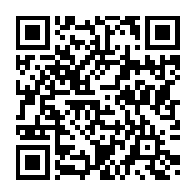 “科创昆山”专场2月27日9:30至11:30
友达光电（昆山）有限公司
迈胜医疗设备有限公司
三一集团
清陶（昆山）能源发展有限公司直播链接：https://live.51job.com/live/watch?id=l8p38rvo直播二维码：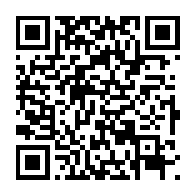 “昆台融合”专场2月28日14:30至17:00
捷安特（中国）有限公司
富士康集团
南亚集团
正新橡胶（中国）有限公司直播链接：https://live.51job.com/live/watch?id=m26527jo直播二维码：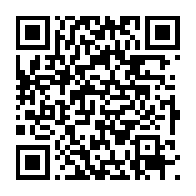 让我们敞开心扉，真切交流，不见不散~云平台网址：http://yun.51job.com/kshr或扫码进入云平台，获取更多直播及岗位资讯！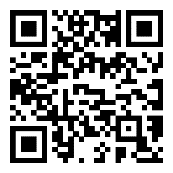 “昆山有玉 玉在其人”昆山正以耀眼实力，吸引各界人才聚集走近昆山、选择昆山挥洒智慧、共创未来！